ПРОТОКОЛ  №18від  26.10.2021 р. м. МиколаївЗасідання постійної комісіїміської ради з питань охорониздоров’я, соціального захисту населення,освіти, культури, туризму, молоді та спортуПрисутні депутати Миколаївської міської ради Миколаївського району Миколаївської області VIII скликання:Голова комісії:  Г. НордСекретар комісії:О. КузьмінаЧлени комісії:С. Мартиросов,М. Карцев, О. Мєдвєдєв, Р. МоскаленкоВідсутні члени комісії: М. Грачова, З. МоторнаЗапрошені та присутні:А. Петров, заступник міського голови; С. Макарова, заступник начальника управління освіти Миколаївської міської ради; О. Малікін, помічник депутата Миколаївської міської ради VIII скликання Р. Москаленко;                О. Поздняков, начальник управління капітального будівництва Миколаївської міської ради;C. Василенко, директор департаменту праці та соціального захисту населення Миколаївської міської ради; В. Гончарук, директор Миколаївського міського центру соціальних служб для сімˈї, дітей та молоді; О. Демˈянов, керівник КНП ММР «Міська лікарня швидкої медичної допомоги»; С. Артюх, начальник відділу учбово-спортивної та організаційної роботи управління у справах фізичної культури і спорту; представники преси та телебачення.ПОРЯДОК ДЕННИЙ1. Розгляд проєкту рішення Миколаївської міської ради «Про внесення змін та доповнень до рішення Миколаївської міської ради від 23.02.2017 №16/32 «Про затвердження Положень про виконавчі органи Миколаївської міської ради» (зі змінами та доповненнями)», s-sz-004.Примітка: відповідно до листа управління апарату  Миколаївської міської ради за вх. №4227 від 05.10.2021.Для обговорення питання запрошено:C. Василенко, директор департаменту праці та соціального захисту населення Миколаївської міської ради.2. Розгляд проєкту рішення Миколаївської міської ради «Про внесення змін та доповнень до рішення Миколаївської міської ради від 21.12.2018 №49/17 «Про затвердження міської програми «Молодіжна політика» на 2019-2021 роки (зі змінами)», s-sm-010. Примітка: відповідно до листа управління молодіжної політики Миколаївської міської ради за вх. №5002 від 20.10.2021.Для обговорення питання запрошено:О. Рябенко, начальник управління молодіжної політики Миколаївської міської ради. 3. Розгляд проєкту рішення Миколаївської міської ради  «Про вилучення комунального майна у КНП ММР «Міська лікарня швидкої медичної допомоги» та передачу його КНП ММР «Міська лікарня №4», s-gs-065.Для обговорення питання запрошено:О. Демˈянов, керівник КНП ММР «Міська лікарня швидкої медичної допомоги».4.Лист начальника управління у справах фізичної культури і спорту Миколаївської міської ради І. Бондаренко №283/16.01-10/21 від 27.09.2021 за вх.№4154 від 04.10.2021 щодо прохання розглянути на засіданні питання щодо ефективності розробки окремої програми на 2021-2025 роки по розвитку футболу у місті Миколаєві.Для обговорення питання запрошено:І. Бондаренко, начальник управління у справах фізичної культури і спорту Миколаївської міської ради.5. Розгляд проєкту рішення Миколаївської міської ради «Про розробку Програми розвитку футболу в місті Миколаєві на 2021-2025 роки» , s-gs-059.Примітка: відповідно до листа управління апарату  Миколаївської міської ради за вх. №4171 від 04.10.2021.Для обговорення питання запрошено:C. Кантор, депутат Миколаївської міської ради VIIIcкликання.І. Бондаренко, начальник управління у справах фізичної культури і спорту Миколаївської міської ради.Примітка: питання перенесено у зв’язку з відсутністю доповідача.6. Пропозиції  щодо  відновлення стану будівель шкільної освіти (відповідно до наданих рекомендацій, протокол 17 від 05.10.2021).6.1. Рекомендувати управлінню капітального будівництва Миколаївської міської ради, у термін до 19.10.2021, надати на розгляд постійної комісії узгоджений з юридичним департаментом Миколаївської міської ради проєкт положення про управління капітального будівництва Миколаївської міської ради, в якому буде передбачена можливість проводити поточні ремонти, проводити оцінку об’єктів і розробляти кошторисно-проєктну документацію. 6.2. Управлінню капітального будівництва Миколаївської міської ради розглянути можливість перегляду проєкту капітального ремонту будівлі ЗОШ №15 з метою зменшення витрат для завершення тих робіт, в яких заклад має першочергову потребу та надати інформацію на чергове засідання постійної комісії.6.2.1. Інформація начальника управління капітального будівництва Миколаївської міської ради О. Позднякова  №87/18.03 від 23.10.2021 по загальноосвітній школі І-ІІІ ступенів №15 (на виконання рекомендації постійної комісії протокол №17, від 05.10.2021).6.3.Управлінню капітального будівництва Миколаївської міської ради інформувати щодо озвучених робіт, що проводяться по Миколаївської гімназії №2.6.3.1 Інформація начальника управління капітального будівництва Миколаївської міської ради О. Позднякова  №86/18.03 від 23.10.2021 щодо Миколаївської гімназії №2 (на виконання рекомендації постійної комісії протокол №17, від 05.10.2021).6.4. Рекомендувати управлінню освіти Миколаївської міської ради та директору школи №51 звернутися до адміністрації Центрального району та департаменту житлово-комунального господарства Миколаївської міської з метою вирішення проблеми з деревами (вирвати) біля загальноосвітньої школи І-ІІІ ступенів №51, що підривають фундамент та виконати супровідні роботи (загорнути ями). 6.4.1 Інформація заст. начальника управління освіти Миколаївської міської ради С. Макарової   від 25.10.2021 щодо вжитих заходів по  Миколаївській ЗОШ №51 (на виконання рекомендації постійної комісії протокол №17, від 05.10.2021).6.4.2. Управлінню капітального будівництва Миколаївської міської ради переглянути проєкт загальноосвітній школі І-ІІІ ступенів №51 в бік зменшення і оптимізації, таким чином, щоб закладені кошти на реалізацію завершили роботи по даному закладу. 6.5.Рекомендувати управлінню освіти Миколаївської міської ради зробити та надати на розгляд постійної комісії аналіз по ЗОШ №60 щодо поточних платежів за комунальні витрати пов’язані з термосанацією, термоізоляцією  до реконструкції і після.6.5.1 Інформація заст. начальника управління освіти Миколаївської міської ради С. Макарової   від 25.10.2021 щодо споживання теплової та електричної енергії Миколаївської ЗОШ №60 за період з 2015р. по 2020р. та за 9 місяців 2021 року (до реконструкції і після (на виконання рекомендації постійної комісії протокол №17, від 05.10.2021)).6.6. Управлінню освіти  Миколаївської міської ради надати пропозиції, щодо зменшення суми,  передбаченої проєктом, на фінансування загальноосвітньої школи І-ІІІ ступенів №54 та надавати пріоритетність саме даному закладу, у зв’язку з необхідністю у наступному навчальному році створити умови для МНГ. 6.6.1 Інформація заст. начальника управління освіти Миколаївської міської ради С. Макарової   від 25.10.2021 щодо Миколаївської ЗОШ №54 (на виконання рекомендації постійної комісії протокол №17, від 05.10.2021).Примітка: питання з пункту 6.7 – 6.12 перенесені у зв’язку з відсутністю доповідача. 6.7. Рекомендувати департаменту енергетики, енергозбереження та запровадження інноваційних технологій Миколаївської міської ради та управлінню освіти Миколаївської міської ради надати пропозиції щодо здійснення поточного ремонту фасаду будівлі загальноосвітньої школи №4, без утеплення та зробити відмостку.6.7.1 Інформація заст. начальника управління освіти Миколаївської міської ради С. Макарової   від 25.10.2021 щодо Миколаївської ЗОШ №4 (на виконання рекомендації постійної комісії протокол №17, від 05.10.2021).6.8. Рекомендувати департаменту енергетики, енергозбереження та запровадження інноваційних технологій Миколаївської міської ради розглянути можливості проведення ремонтних робіт у загальносвітній школі І-ІІІ ступенів №1 ім. О. Ольжича не за наявним проєктом, а поточним ремонтом, з метою виконання більшої кількості робіт на виділені кошти та надати на чергове засідання постійної комісії свої  пропозиції.6.9. Департаменту енергетики, енергозбереження та запровадження інноваційних технологій Миколаївської міської ради надати інформацію,  які двері були замінені у  загальноосвітній школі №3, відповідно до наданого ними листа (від 17.09.2021 за вих.№38090).6.9.1 Департаменту енергетики, енергозбереження та запровадження інноваційних технологій Миколаївської міської ради надати інформацію, які роботи були виконані  за рахунок лімітних призначень, виділених на загальноосвітню школу №3 у 2019 та 2020 роках.6.10. Департаменту енергетики, енергозбереження та запровадження інноваційних технологій Миколаївської міської ради надати інформацію чи розглядаються озвучені проблеми  в робочій комісії з розгляду питань щодо усунення недоліків по загальноосвітній школі І-ІІІ ступенів №42 та які прийняті рішення, чому не передбачено проєктом заміна 7 вікон та чи наявні заходи, відповідно до яких, проєктант та особи відповідальні за проведення експертизи, несуть відповідальність у разі неякісної розробки проєкту.   6.10.1 Департаменту внутрішнього фінансового контролю, нагляду та протидії корупції перевірити, в межах повноважень, якість виконаних та оплачених робіт, проєкту, експертизи  по ЗОШ №42 (на основі інформації яку надасть департаменту енергетики, енергозбереження та запровадження інноваційних технологій Миколаївської міської ради).6.10.1.1. Лист директора департаменту внутрішнього фінансового контролю, нагляду та протидії корупції Миколаївської міської ради А. Єрмолаєва №43781/21.01-10/21-2 від 19.10.2021 щодо здійснення перевірки якості виконаних та оплачених робіт, проєктів, експертизи по ЗОШ №42 (на виконання висновку постійної комісії, протокол №17 від 05.10.2021).6.11. Спільно з представниками департаменту енергетики, енергозбереження та запровадження інноваційних технологій Миколаївської міської ради та управління освіти Миколаївської міської ради провести, 12.10.2021 в 12:00  виїзне засідання до загальноосвітньої школи І-ІІІ ступенів №29. Департаменту енергетики, енергозбереження та запровадження інноваційних технологій Миколаївської міської ради взяти проєкт, та окремо зробити з нього витяг з видами робіт та їхньою кошторисною вартістю. 6.12. Департаменту енергетики, енергозбереження та запровадження інноваційних технологій Миколаївської міської ради, протягом двох тижнів, надати  список робіт, які необхідно виконати по  загальноосвітній школі І-ІІІ ступенів №23 в-першу чергу, вказавши, що треба зробити, щоб не допускати руйнації вже виконаних робіт. Пропозиції щодо включення до порядку денного :За пропозицією депутата Миколаївської міської ради VIIIскликання                   М. Карцева:7. Проєкт рішення Миколаївської міської ради «Про Звернення Миколаївської міської ради до Президента України щодо недопущення підняття тарифу на розподіл газу», s-gs-069.Голосували: «за» - 4; «проти» - 0 ; «утрималися» - 1(О.Кузьміна).Примітка: О. Мєдвєдєв під час голосування був відсутній. Голосували: «за» - 4; «проти» - 0 ; «утрималися» - 2 (О.Кузьміна, Г.Норд).Голосували: «за» - 4; «проти» - 0 ; «утрималися» - 1 (О.Кузьміна).Примітка: Р. Москаленко під час голосування був відсутній.  Питання до порядку денного не включено за результатами голосування. Слухали:Г. Норд, яка звернулася до депутата Миколаївської міської ради VIIIскликання  М. Карцева з проханням надати додаткову інформацію. РОЗГЛЯНУЛИ:1. Розгляд проєкту рішення Миколаївської міської ради «Про внесення змін та доповнень до рішення Миколаївської міської ради від 23.02.2017 №16/32 «Про затвердження Положень про виконавчі органи Миколаївської міської ради» (зі змінами та доповненнями)», s-sz-004.Примітка: відповідно до листа управління апарату  Миколаївської міської ради за вх. №4227 від 05.10.2021.Слухали: C. Василенка, який зазначив, що даний проєкт рішення розроблено з метою приведення Положення про департамент праці та соціального захисту населення Миколаївської міської ради у відповідність до чинного законодавства та коротко озвучив зміни та доповнення.Висновок постійної комісії:1. Погодити в наданій редакції та винести на розгляд сесії Миколаївської міської ради проєкт рішення Миколаївської міської ради «Про внесення змін та доповнень до рішення Миколаївської міської ради від 23.02.2017 №16/32 «Про затвердження Положень про виконавчі органи Миколаївської міської ради» (зі змінами та доповненнями)», s-sz-004.Голосували: «за»-6; «проти» -0 ; «утрималися» -0.2. Розгляд проєкту рішення Миколаївської міської ради «Про внесення змін та доповнень до рішення Миколаївської міської ради від 21.12.2018 №49/17 «Про затвердження міської програми «Молодіжна політика» на 2019-2021 роки (зі змінами)», s-sm-010. Примітка: відповідно до листа управління молодіжної політикиМиколаївської міської ради за вх. №5002 від 20.10.2021.Слухали: В. Гончарук, яка проінформувала щодо даного питання, зазначила, що проєкт рішення стосується внесення змін до третього розділу програми «Молодіжна політика» на 2019-2021 роки», а саме розділ «Утримання та забезпечення діяльності центрів соціальних служб» додатку 3 «Результативні показники реалізації програми «Молодіжна політика» на 2019-2021 роки». Повідомила, що прийняте нове положення про центр соціальних служб, в структурі якого діє «Притулок для осіб, які постраждали від домашнього насильства та/або насильства за ознакою статі» з утвореною при ньому мобільною бригадою та  «Денний центр соціально-психологічної допомоги особам, які постраждали від домашнього насильства та/або насильства за ознакою статі»,  тому є потреба у розширені штатної чисельності працівників Миколаївського міського центру соціальних служб, загальною чисельністю 13,5 штатних одиниць,  які будуть забезпечувати діяльність та функціонування спеціалізованих служб підтримки.   Г. Норд, запропонувала підтримати та звернулася до директора Миколаївського міського центру  соціальних служб для сімˈї, дітей та молоді              В.Гончарук з проханням в кінці поточного року надати інформацію чи розпочав даний центр роботу. Примітка: в обговоренні приймали участь члени постійної комісії.Висновок постійної комісії:1. Погодити в наданій редакції та винести на розгляд сесії Миколаївської міської ради проєкт рішення Миколаївської міської ради «Про внесення змін та доповнень до рішення Миколаївської міської ради від 21.12.2018 №49/17 «Про затвердження міської програми «Молодіжна політика» на 2019-2021 роки (зі змінами)», s-sm-010. Голосували: «за» - 6; «проти» - 0 ; «утрималися» - 0.3. Розгляд проєкту рішення Миколаївської міської ради  «Про вилучення комунального майна у КНП ММР «Міська лікарня швидкої медичної допомоги» та передачу його КНП ММР «Міська лікарня №4», s-gs-065.Слухали: О. Демˈянова, який проінформував щодо даного питання. Проінформував, що юридичний департамент Миколаївської міської ради зазначив, що для прийняття рішення про вилучення та передачу майна, воно повинно бути комунальною власністю, тому звернулися до державного підприємства  «Медичні закупівлі України», які, на даний час, надали усну відповідь, що якщо наявний акт прийому-передачі та накладна на обладнання, то обладнання відноситься до тієї форми власності, що й лікарня та наразі очікується письмова відповідь, що обладнання належить до комунальної власності.Г. Норд, запропонувала підтримати дане рішення за умови отримання листа від державного підприємства  «Медичні закупівлі України» про приналежність даного обладнання до комунальної власності.Примітка: в обговоренні приймали участь члени постійної комісії.Висновок постійної комісії:1. Проєкт рішення Миколаївської міської ради  «Про вилучення комунального майна у КНП ММР «Міська лікарня швидкої медичної допомоги» та передачу його КНП ММР «Міська лікарня №4», s-gs-065, погодити та винести на розгляд сесії Миколаївської міської ради, за умови отримання листа від державного підприємства  «Медичні закупівлі України» про приналежність даного майна до комунальної власності.Голосували: «за» - 6; «проти» - 0 ; «утрималися» - 0.4.Лист начальника управління у справах фізичної культури і спорту Миколаївської міської ради І. Бондаренко №283/16.01-10/21 від 27.09.2021 за вх.№4154 від 04.10.2021 щодо прохання розглянути на засіданні питання щодо ефективності розробки окремої програми на 2021-2025 роки по розвитку футболу у місті Миколаєві.Слухали: Г. Норд, яка зазначила, що на черговому засіданні постійної комісії планується розглянути план роботи управління у справах фізичної культури і спорту в наступному бюджетному року та інформацію по спортивній структурі в цілому.С. Артюх, яка зазначила, що для ефективної розробки Програми необхідно створити робочу групу з представників міської федерації футболу, громадських спортивних шкіл, спортивних клубів. Зазначила, що футбол розвивається у трьох комунальних спортивних школах. Зазначила, що управління у справах фізичної культури і спорту Миколаївської міської ради не вважає за доречне створення окремої програми розвитку футболу в місті Миколаєві на 2021-2025 роки та за необхідності, в загальній програмі про розвиток спорту можливо передбачити розділи по видам спорту.С. Мартиросова, який зазначив, що міською радою було прийнято рішення  «Про створення комунального підприємства Миколаївської міської ради «Муніципальний футбольний клуб «МИКОЛАЇВ», яке і повинно виконуватися.  Г. Норд, яка звернулася до представників управління у справах фізичної культури і спорту з проханням проінформувати про принципи за якими будуть розподілятися кошти міського бюджету по галузі спорт, які ставляться  ключові показники ефективності керівникам, який результат очікується,   структуру по видам спорту, задачі по кожному виду спорту, скільки та яких груп має бути для того, щоб даний вид спорту був ефективний, висхідні показники по рокам та які вищі досягнення планується по спорту отримати.М. Карцева, який звернувся до представників управління у справах фізичної культури і спорту з проханням розписати в програмі на які саме потреби виділяються кошти міського бюджету на МФК «Миколаїв» для фінансування футболу.Г. Норд, яка зазначила, що  комунальні школи та професійний спорт фінансуються окремо. Звернулася до представників управління у справах фізичної культури і спорту з проханням в програмі концептуально показати чи має фінансуватися з бюджету міста професійний спорт.М.Карцев, звернувся до управління у справах фізичної культури і спорту з проханням, перед тим як виносити  на розгляд постійної комісії  з питань економічної і інвестиційної політики, планування, бюджету,  фінансів та соціально-економічного розвитку, підприємництва, наповнення бюджету та використання бюджетних коштів пропозиції  щодо проектування будь-яких об’єктів, попередньо виносити їх на розгляд профільної комісії.  Г. Норд, звернулася до заступника міського голови А. Петрова, з проханням при плануванні рішень, що відносяться до компетенції постійної комісії з питань охорони здоров’я, соціального захисту населення, освіти, культури, туризму, молоді та спорту, виносити їх  попередньо на розгляд постійної комісії.Примітка: в обговоренні приймали участь члени постійної комісії.Висновок постійної комісії:1. Прийняти до відома лист начальника управління у справах фізичної культури і спорту Миколаївської міської ради І. Бондаренко №283/16.01-10/21 від 27.09.2021 за щодо прохання розглянути на засіданні питання щодо ефективності розробки окремої програми на 2021-2025 роки по розвитку футболу у місті Миколаєві.Голосували: «за» - 3; «проти» - 0 ; «утрималися» - 3( М. Карцев;                           О. Мєдвєдєв, Р. Москаленко).Примітка: рішення не прийнято за результатами голосування. 2. Управлінню у справах фізичної культури і спорту Миколаївської міської ради, у двох тижневий термін, надати на розгляд постійної комісії  програму розвитку фізичної культури і спорту. Голосували: «за» -6 ; «проти» - 0 ; «утрималися» - 0.3. Міському голові О. Сєнкевичу та заступникам міського голови надати доручення відповідним виконавчим органам Миколаївської міської ради виносити на розгляд постійної комісії з питань охорони здоров’я, соціального захисту населення, освіти, культури, туризму, молоді та спорту усі питання, які відносяться до повноважень постійної комісії (з уточненням О. Мєдвєдєва: інфструктурні питання, ремонту, поставки обладнання і т.д. в заклади соціально-культурної сфери).Голосували: «за» -6 ; «проти» - 0 ; «утрималися» - 0.5. Розгляд проєкту рішення Миколаївської міської ради «Про розробку Програми розвитку футболу в місті Миколаєві на 2021-2025 роки» , s-gs-059.Примітка: відповідно до листа управління апарату  Миколаївської міської ради за вх. №4171 від 04.10.2021.Примітка: перенести розгляд даного питання у зв’язку з відсутністю доповідача.6. Пропозиції  щодо  відновлення стану будівель шкільної освіти (відповідно до наданих рекомендацій, протокол 17 від 05.10.2021).6.1. Рекомендувати управлінню капітального будівництва Миколаївської міської ради, у термін до 19.10.2021, надати на розгляд постійної комісії узгоджений з юридичним департаментом Миколаївської міської ради проєкт положення про управління капітального будівництва Миколаївської міської ради, в якому буде передбачена можливість проводити поточні ремонти, проводити оцінку об’єктів і розробляти кошторисно-проєктну документацію.Слухали: О. Позднякова, який зазначив, що була розглянута дана пропозиція та управління може виконувати великі поточні ремонти, вартість яких повинна становити не менше 50 тис.грн. Проінформував, що переглядаються проєкти з цілю їхнього зменшення. Зазначив, що у управління капітального будівництва Миколаївської міської ради на основі наданої інформації від всіх головних розпорядників бюджетних коштів склало списки об’єктів, в яких необхідно провести капітальний або великий ремонт, з пріоритетністю.Зазначив, що проєкт положення про управління капітального будівництва Миколаївської міської ради, в якому буде передбачена можливість проводити поточні ремонти знаходиться на стадії обговорення с юридичним департаментом та граничний термін вирішення питання –  до нового року.М. Карцев, який зазначив, що необхідно в листопаді затвердити статут, для того щоб в грудні планувати бюджет на 2022 рік.    Г. Норд, запропонувала рекомендувати міському голові надати доручення відповідним виконавчим органам Миколаївської міської ради вжити відповідні заходи з метою внесення змін до статуту управління капітального будівництва, які дозволять даному управлінню проводити поточні ремонти.Примітка: в обговоренні приймали участь члени постійної комісії.Висновок постійної комісії:1. Рекомендувати міському голові надати доручення відповідним виконавчим органам Миколаївської міської ради вжити відповідні заходи з метою внесення змін до статуту управління капітального будівництва, які дозволять даному управлінню проводити поточні ремонти.Голосували: «за» - 6; «проти» - 0 ; «утрималися» - 0.6.2. Управлінню капітального будівництва Миколаївської міської ради розглянути можливість перегляду проєкту капітального ремонту будівлі ЗОШ №15 з метою зменшення витрат для завершення тих робіт, в яких заклад має першочергову потребу та надати інформацію на чергове засідання постійної комісії.6.2.1. Інформація начальника управління капітального будівництва Миколаївської міської ради О. Позднякова  №87/18.03 від 23.10.2021 по загальноосвітній школі І-ІІІ ступенів №15 (на виконання рекомендації постійної комісії протокол №17, від 05.10.2021).Слухали: О. Позднякова, який проінформував, що наразі відбувається перегляд проєкту по даному закладу в сторону його зменшення, зазначив, що в першу чергу планується відновити перекриття. Примітка: в обговоренні приймали участь члени постійної комісії.Висновок постійної комісії:1.Питання ремонту будівлі ЗОШ №15 взяти на контроль. Управлінню капітального будівництва Миколаївської міської ради, не пізніше 08.11.2021,  надати на розгляд постійної комісії план робіт по даному закладу. Голосували: «за» - 6; «проти» - 0 ; «утрималися» - 0.6.3.Управлінню капітального будівництва Миколаївської міської ради інформувати щодо озвучених робіт, що проводяться по Миколаївської гімназії №2.6.3.1 Інформація начальника управління капітального будівництва Миколаївської міської ради О. Позднякова  №86/18.03 від 23.10.2021 щодо Миколаївської гімназії №2 (на виконання рекомендації постійної комісії протокол №17, від 05.10.2021).Слухали: О. Позднякова, який проінформував, що заклад у задовільному стані,  в одному з кабінетів необхідно зробити декоративну підпорку,  зазначив, що роботи повинні виконатися поточним ремонтом. Зазначив, що  в  бібліотеці та музеї не доцільно проводити поточний ремонт, адже даний заклад подали до Державного Фонду Регіонального Розвитку. Примітка: в обговоренні приймали участь члени постійної комісії.Висновок постійної комісії:Інформацію прийняти до відома. Голосували: «за» - 6; «проти» - 0 ; «утрималися» - 0.6.4. Рекомендувати управлінню освіти Миколаївської міської ради та директору школи №51 звернутися до адміністрації Центрального району та департаменту житлово-комунального господарства Миколаївської міської ради з метою вирішення проблеми з деревами (вирвати) біля загальноосвітньої школи І-ІІІ ступенів №51, що підривають фундамент та виконати супровідні роботи (загорнути ями). 6.4.1 Інформація заст. начальника управління освіти Миколаївської міської ради С. Макарової   від 25.10.2021 щодо вжитих заходів по  Миколаївській ЗОШ №51 (на виконання рекомендації постійної комісії протокол №17, від 05.10.2021).Слухали: С. Макарову,  яка проінформувала, що були надіслані листи до адміністрації Центрального району та департаменту житлово-комунального господарства Миколаївської міської ради.Г. Норд, яка запропонувала рекомендувати департаменту житлово-комунального господарства Миколаївської міської ради надати інформацію та прискорити роботи знесення дерев.Примітка: в обговоренні приймали участь члени постійної комісії.Висновок постійної комісії:1. Рекомендувати департаменту житлово-комунального господарства Миколаївської міської ради, у двох тижневий термін, надати інформацію щодо даного питання та прискорити роботи по знесенню дерев.Голосували: «за» - 6; «проти» - 0 ; «утрималися» - 0.6.4.2. Управлінню капітального будівництва Миколаївської міської ради переглянути проєкт загальноосвітній школі І-ІІІ ступенів №51в бік зменшення і оптимізації, таким чином, щоб закладені кошти на реалізацію завершили роботи по даному закладу. Слухали: О. Позднякова, який зазначив, що планується коригування проекту, зазначив, що внутрішні роботи по молодшій школі не розпочиналися, адже їх планується передати меценатам. Проінформував, що необхідно та планується на 2022 рік лише відновити зовнішні зв’язки, а саме опалення, каналізація, водопровід, вартість яких складає приблизно 2.5 млн. грн. Зазначив, що стягування стін у старшій школі поки не передбачається, адже необхідно поспостерігати чи дійсно проблема у деревах. Примітка: в обговоренні приймали участь члени постійної комісії.Висновок постійної комісії:1. Інформацію прийняти до відома. Взяти на контроль перелік заходів, які будуть здійснюватися управлінням капітального будівництва Миколаївської міської ради на 2022 рік та питання знесення дерев, за яке відповідальне управління освіти Миколаївської міської ради. Голосували: «за» - 6; «проти» - 0 ; «утрималися» - 0.6.5.Рекомендувати управлінню освіти Миколаївської міської ради зробити та надати на розгляд постійної комісії аналіз по ЗОШ №60 щодо поточних платежів за комунальні витрати пов’язані з термосанацією, термоізоляцією  до реконструкції і після.6.5.1 Інформація заст. начальника управління освіти Миколаївської міської ради С. Макарової   від 25.10.2021 щодо споживання теплової та електричної енергії Миколаївської ЗОШ №60 за період з 2015р. по 2020р. та за 9 місяців 2021 року (до реконструкції і після (на виконання рекомендації постійної комісії протокол №17, від 05.10.2021)).Слухали: На основі розрахунків наданих управлінням освіти Миколаївської міської ради, підрахувавши приблизний термін окупності термосанації, члени постійної комісії прийшли  до висновку що термосанація не є ефективною. О. Мєдвєдєва, який зазначив, що дану інформацію треба використати для подальшого рішення щодо необхідності термосанації у навчальних дошкільних та шкільних закладах та обговорити  питання доцільності термосанації на сесії міської ради. С. Макарову, яка зауважила,  що поліпшилися санітарні норми. С. Мартиросова, який запропонував рекомендувати розглянути питання доцільності продовження даної програми та винести питання на сесію. О. Кузьміну, яка запропонувала рекомендувати профільному заступнику міського голови Д.Лазарєву переглянути ефективність проектів по термосанації та запросити його на засідання постійної комісії. Примітка: в обговоренні приймали участь члени постійної комісії.Висновок постійної комісії:1.Інформацію прийняти до відома та рекомендувати профільному заступнику міського голови Д. Лазарєву переглянути програми термосанації та при їх поданні враховувати економічний ефект та доповісти на черговому засіданні постійної комісії.Голосували: «за» - 5; «проти» - 0 ; «утрималися» - 0.Примітка: Р. Москаленко під час голосування був відсутній.6.6. Управлінню освіти  Миколаївської міської ради надати пропозиції, щодо зменшення суми,  передбаченої проєктом, на фінансування загальноосвітньої школи І-ІІІ ступенів №54 та надавати пріоритетність саме даному закладу, у зв’язку з необхідністю у наступному навчальному році створити умови для МНГ. 6.6.1 Інформація заст. начальника управління освіти Миколаївської міської ради С. Макарової   від 25.10.2021 щодо Миколаївської ЗОШ №54 (на виконання рекомендації постійної комісії протокол №17, від 05.10.2021).Слухали: Представники управління освіти ММР, які зазначили, що проект було переглянуто та з нього вилучено певний  перелік робіт. Проінформували, що входить до проєкту (санвузол для маломобільних груп населення, водопостачання, каналізація та теплопостачання, система вентиляції), зазначили, що протипожежна система зроблена частково. Зазначили, що на школу планується виділити 6 млн. грн. та вона буде готова у новому навчальному році прийняти дітей з числа МНГ. Примітка: в обговоренні  участь члени постійної комісії.Висновок постійної комісії:1. Управлінню освіти Миколаївської міської ради надати на розгляд постійної комісії план дій та кошторисну вартість робіт, який дозволить зрозуміти що на 1 вересня 2022 року заклад зможе  прийняти дітей з числа МНГ.Голосували: «за» - 5; «проти» - 0 ; «утрималися» - 0.Примітка: Р. Москаленко під час голосування був відсутній.Питання з пункту 6.7 – 6.12 перенесені на чергове засідання, у зв’язку з відсутністю доповідача. 6.7. Рекомендувати департаменту енергетики, енергозбереження та запровадження інноваційних технологій Миколаївської міської ради та управлінню освіти Миколаївської міської ради надати пропозиції щодо здійснення поточного ремонту фасаду будівлі загальноосвітньої школи №4, без утеплення та зробити відмостку.6.7.1 Інформація заст. начальника управління освіти Миколаївської міської ради С. Макарової   від 25.10.2021 щодо Миколаївської ЗОШ №4 (на виконання рекомендації постійної комісії протокол №17, від 05.10.2021).Слухали: Г. Норд, яка зазначила, що відповідно до листа, що надійшов від управління освіти Миколаївської міської ради до дефектних актів на поточний ремонт 2022 року внесено ремонт вимощення та асфальтового покриття ЗОШ №4.  Департаментом енергетики,енергозбереження та запровадження інноваційних технологій Миколаївської міської ради розроблено проект «Реконструкції з термосанацією будівлі ЗОШ №4», за яким доцільно виконання ремонту фасаду. 6.8. Рекомендувати департаменту енергетики, енергозбереження та запровадження інноваційних технологій Миколаївської міської ради розглянути можливості проведення ремонтних робіт у загальносвітній школі І-ІІІ ступенів №1 ім. О. Ольжича не за наявним проєктом, а поточним ремонтом, з метою виконання більшої кількості робіт на виділені кошти та надати на чергове засідання постійної комісії свої  пропозиції.6.9. Департаменту енергетики, енергозбереження та запровадження інноваційних технологій Миколаївської міської ради надати інформацію,  які двері були замінені у  загальноосвітній школі №3, відповідно до наданого ними листа (від 17.09.2021 за вих.№38090).6.9.1 Департаменту енергетики, енергозбереження та запровадження інноваційних технологій Миколаївської міської ради надати інформацію, які роботи були виконані  за рахунок лімітних призначень, виділених на загальноосвітню школу №3 у 2019 та 2020 роках.6.10. Департаменту енергетики, енергозбереження та запровадження інноваційних технологій Миколаївської міської ради надати інформацію чи розглядаються озвучені проблеми  в робочій комісії з розгляду питань щодо усунення недоліків по загальноосвітній школі І-ІІІ ступенів №42 та які прийняті рішення, чому не передбачено проєктом заміна 7 вікон та чи наявні заходи, відповідно до яких, проєктант та особи відповідальні за проведення експертизи, несуть відповідальність у разі неякісної розробки проєкту.   6.10.1 Департаменту внутрішнього фінансового контролю, нагляду та протидії корупції перевірити, в межах повноважень, якість виконаних та оплачених робіт, проєкту, експертизи  по ЗОШ №42 (на основі інформації яку надасть департаменту енергетики, енергозбереження та запровадження інноваційних технологій Миколаївської міської ради).6.10.1.1. Лист директора департаменту внутрішнього фінансового контролю, нагляду та протидії корупції Миколаївської міської ради  А. Єрмолаєва №43781/21.01-10/21-2 від 19.10.2021 щодо здійснення перевірки якості виконаних та оплачених робіт, проєктів, експертизи по ЗОШ №42  (на виконання висновку постійної комісії, протокол №17 від 05.10.2021).6.11. Спільно з представниками департаменту енергетики, енергозбереження та запровадження інноваційних технологій Миколаївської міської ради та управління освіти Миколаївської міської ради провести, 12.10.2021 в 12:00  виїзне засідання до загальноосвітньої школи І-ІІІ ступенів №29. Департаменту енергетики, енергозбереження та запровадження інноваційних технологій Миколаївської міської ради взяти проєкт, та окремо зробити з нього витяг з видами робіт та їхньою кошторисною вартістю. 6.12. Департаменту енергетики, енергозбереження та запровадження інноваційних технологій Миколаївської міської ради, протягом двох тижнів, надати  список робіт, які необхідно виконати по  загальноосвітній школі І-ІІІ ступенів №23 в-першу чергу, вказавши, що треба зробити, щоб не допускати руйнації вже виконаних робіт. Висновок постійної комісії: 1. Питання з п. 6.7 – 6.12 перенести у зв’язку з відсутністю доповідача. Департаменту енергетики, енергозбереження та запровадження інноваційних технологій Миколаївської міської ради надати пояснення щодо систематичної відсутності на засіданнях постійної комісії.   Міському голові О. Сєнкевичу вжити відповідні дії для  притягнення департаменту енергетики, енергозбереження та запровадження інноваційних технологій Миколаївської міської ради до дисциплінарної відповідальності за систематичну відсутність на засіданнях постійної комісії.  Голосували: «за» - 5; «проти» - 0 ; «утрималися» - 0.Примітка: Р. Москаленко під час голосування був відсутній Голова постійної комісії                                           Ганна НОРДСекретар постійної комісії                                        Олена КУЗЬМІНА 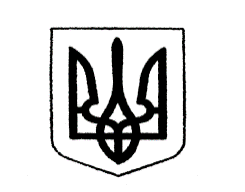 Миколаївська міська рада   Постійна  комісія з питань охорони здоровˈя,    соціального захисту населення, освіти,    культури, туризму, молоді та спорту 